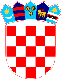 REPUBLIKA HRVATSKA VUKOVARSKO SRIJEMSKA ŽUPANIJA OPĆINA TOVARNIK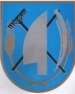  OPĆINSKA NAČELNICAKLASA: 021-05/18-03/22URBROJ: 2188/12-04-18-5Tovarnik, 25. svibnja  2018. god. Na temelju čl. 49. st. 4. Zakona o poljoprivrednom zemljištu ( NN 20/18 ), čl. 3. Pravilnika o uvjetima i načinu korištenja poljoprivrednog zemljišta u vlasništvu RH ( NN 45/09 )  čl. 31. Statuta Općine Tovarnik ( Službeni vjesnik Vukovarsko-srijemske županije br.4/13,14/13 i 1/18 ), Općinsko vijeće Općine Tovarnik na svojoj 8. sjednici održanoj 25.05.2018., donosi:ODLUKU O PRVIM IZMJENAMA I DOPUNAMA PROGRAMA KORIŠTENJA SREDSTAVA OSTVARENIH OD PRODAJE, ZAKUPA I DUGOGODIŠNJEG ZAKUPA POLJOPRIVREDNOG ZEMLJIŠTA U VLASNIŠTVU RH ZA 2018.Članak 1.U čl.  2. Odluke o usvajanju programa korištenja sredstava ostavrenih od prodaje, zakupa i dugogodišnjeg zakupa poljoprivrednog zemljišta u vlasništvu RH za 2018., KLASA: 021-05/17-03/444; URBROJ: 2188/12-04-17-3 od 14. prosinca 2017. godine, mijenja se i dodaje„Sredstva za ostvarenje ovog Programa za 2018.  godinu ostvarit će se u iznosu od 1.394.850,00  kn i to od:a) prihoda od koncesije odnosno dugogodišnjeg zakupa poljoprivrednog zemljišta u vlasništvu RH u iznosu od 410.000,00 knb) prihoda od zakupa poljoprivrednog zemljišta u vlasništvu RH u iznosu od  650.000,00  knČlanak 3.Ostale odredbe Programa ostaju nepromijenjene.Članak 4.Ovaj  program stupa na snagu osmi dan od objave  u „Službenom vjesniku“ Vukovarsko-srijemske županije. PREDSJEDNIK OPĆINSKOG VIJEĆADubravko Blašković                                                                     